LO: Can I multiply by 5?Task: Complete set 1 or set 2 (Set 2 is more challenging)Have a go at one of the problem solving challenges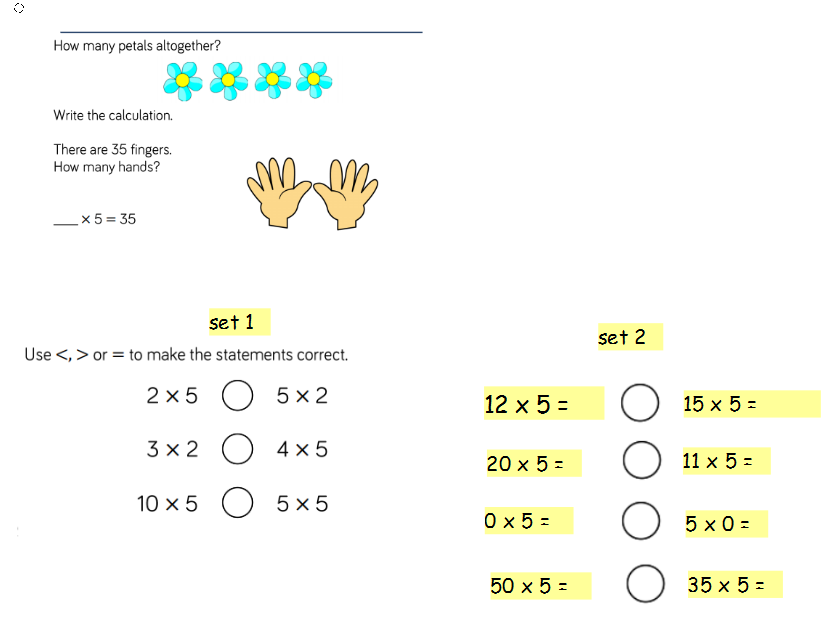 Challenges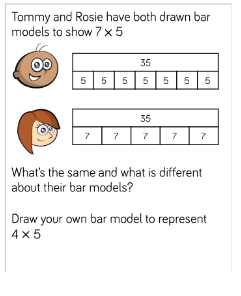 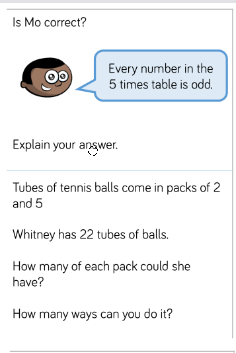 